Комитет по образованию и делам молодежиАдминистрации Алтайского района Алтайского краяПРИКАЗ21.04.2021 г.                                                с. Алтайское                                             	        № 135«Об итогах проведения районного конкурса декоративно-прикладногои изобразительного творчества«Вселенная детского творчества»	В соответствии с планом массовых мероприятий Алтайский районный детско-юношеский  центр совместно с комитетом по образованию и делам молодежи администрации Алтайского района организовал с 09.03.2021 г. по 23.04.2021 г. районный конкурс  декоративно-прикладного и изобразительного творчества «Вселенная детского творчества»,  в рамках национального проекта «Образование» и федерального проекта «Успех каждого ребенка», направленный на популяризацию и активизацию декоративно-прикладного творчества и изобразительного искусства  детей.	Участниками выставки стали  обучающиеся и педагоги из 25 учреждения образования района: МБОУ Алтайская СОШ №1, МБОУ «Алтайская СОШ №2», Алтайская ООШ № 3 СП МБОУ Алтайской СОШ № 1, Нижнекаменская СОШ – филиал МБОУ Алтайской СОШ №1, Сарасинская СОШ – филиал МБОУ АСОШ № 5, МБОУ «Айская СОШ», МБОУ Старобелокурихинская СОШ, КГБОУ «Алтайская общеобразовательная школа-интернат», Россошинская ООШ-филиал МБОУ Старобелокурихинская СОШ, Макарьевская ООШ-филиал МБОУ Алтайской СОШ №1, Тоуракская НОШ – филиал «Алтайская СОШ №2», Куячинская СОШ – филиал МБОУ «Алтайская СОШ №2», Нижнекаянчинская ООШ – филиал МБОУ «Айская СОШ», Беловская ООШ – филиал МБОУ АСОШ №5, МАОУ ДО АР ДЮЦ, детский сад – структурное подразделение МБОУ Алтайская СОШ №1, структурное подразделение детский сад «Сказка» МБОУ АСОШ № 5, детский сад «Вишенка» структурное подразделение МБОУ «Алтайская СОШ №2», детский сад «Светлячок»- структурное подразделение МБОУ Алтайская СОШ №1,  детский сад «Тополек» - структурное подразделение Нижнекаменской СОШ – филиал МБОУ Алтайской СОШ №1, МБОУ «Айская СОШ»  структурное подразделение детский сад «Звёздочка», структурное подразделение детский сад «Малютка»  МБОУ АСОШ № 5, КГБУ «Алтайский центр помощи детям, оставшимся без попечения родителей им. В.С. Ершова», МБУДО «Алтайская ДШИ» - Нижнекаменский филиал, структурное подразделение МБОУ «Алтайская СОШ №2» – Центр цифрового и гуманитарного профилей «Точка роста».Итоги выставки были подведены жюри в составе:- Молодых К.В. – старший дознаватель ОД ТО НД и ПР №3 УНД и ПР ГО МЧС России по Алтайскому краю;- Воронкова И.К. – методист по молодежной политике и делам молодежи комитета по образованию Администрации Алтайского района;- Веревкина Я.М. – учитель ИЗО и технологии Алтайская ООШ № 3 СП МБОУ Алтайской СОШ № 1;- Литвиненко С.С. – педагог дополнительного образования МАОУ ДО АР ДЮЦ;- Подвысоцкая Е.В. – педагог дополнительного образования МАОУ ДО АР ДЮЦ.           Принимая во внимание введение ограничительных мероприятий, направленных на профилактику распространения коронавирусной инфекции, детско-юношеский центр наряду с выставочной экспозицией, организовал виртуальную выставку «Вселенная детского творчества» на сайте ДЮЦ http://dutz-altay.ru/, с голосованием на приз зрительских симпатий.  На конкурс было предоставлено 254 творческие работы.На основании вышеизложенного, ПРИКАЗЫВАЮ:Отметить  высокий  организационно-методический уровень проведения районного конкурса    декоративно-прикладного и изобразительного творчества «Вселенная детского творчества»  (директор Фролова Г.Ю.).Утвердить список победителей и участников районного конкурса декоративно-прикладного и изобразительного творчества «Вселенная детского творчества»  (приложение №1).Работы призеров  (9 работ от Алтайского района) направить  на краевой тематический конкурс «Пожарная ярмарка 2021» (приложение 2).Вручить сертификат участника (электронный вариант) всем конкурсантам (приложение №3).Наградить благодарностями членов жюри за активное участие в проведении районного конкурса декоративно-прикладного и изобразительного творчества «Вселенная детского творчества».Директорам учреждений образования рассмотреть вопросы:- поощрения руководителей и победителей конкурса;- создания условий для развития детского художественного творчества.  Контроль за исполнением приказа возложить на комитет по образованию и делам молодежи.Заместитель главы Администрации района-председатель комитета пообразованию и делам молодежи		                                                                      К.Ю. Косых				                                                                           Приложение№1   к приказу комитета по образованию и делам молодежи Алтайского района                                             № 135    от « 21» 04. 2021 г.Список победителей районного конкурса декоративно-прикладного творчества и изобразительного творчества  «Вселенная детского творчества»1. Номинация «Пожарная ярмарка»Участники 5-7 лет I место - Куклин Андрей, детский сад «Светлячок»- структурное подразделение МБОУ Алтайская СОШ №1, в разделе «Декоративно -  прикладное творчество», руководитель: Микалуцкая Надежда Михайловна;- Попов Юрий, МБОУ «Айская СОШ», мастерская «Арт-ленд», в разделе «Технические виды творчества», руководитель: Иванина Наталья Владимировна;- Денисова Анастасия, детский сад «Светлячок»- структурное подразделение МБОУ Алтайская СОШ №1, в разделе «Технические виды творчества», руководитель: Ильинова Галина АлексеевнаII место- Медведева Дарья, Сарыгин Сергей, детский сад «Вишенка» структурное подразделение МБОУ «Алтайская СОШ №2», в разделе «Декоративно -  прикладное творчество», руководитель: Костылева Елена Владимировна;- Дмитриева Екатерина, Чернова Полина, детский сад – структурное подразделение МБОУ Алтайская СОШ №1, в разделе «Декоративно -  прикладное творчество», руководитель: Ловчикова Татьяна Ивановна.III место- Холодилин Роман, детский сад «Светлячок»- структурное подразделение МБОУ Алтайская СОШ №1, в разделе «Декоративно -  прикладное творчество», руководитель: Шпиталева Оксана Анатольевна;- Яковлев Владимир, МБОУ «Айская СОШ»  структурное подразделение детский сад «Звёздочка», в разделе «Технические виды творчества», руководитель: Коробейникова Светлана Михайловна.             1.2  Участники 8 - 13 летI место - Ступишин Василий, МБОУ «Айская СОШ», в разделе «Художественно – изобразительное творчество», руководитель: Ступишина Наталья Александровна;- Леонтьева Полина, Сарасинская СОШ – филиал МБОУ АСОШ № 5, детское объединение «Кинусайга», в разделе «Декоративно -  прикладное творчество», руководитель: Шабанова Марина Геннадьевна;- Гусельников Дмитрий, Тоуракская НОШ – филиал «Алтайская СОШ №2», объединение «Творческая мастерская»,  в разделе «Декоративно -  прикладное творчество», руководитель: Морозова Наталья Леонидовна.II место- Шипунова Любовь, Тоуракская НОШ – филиал «Алтайская СОШ №2», объединение «Творческая мастерская»,  в разделе «Декоративно -  прикладное творчество», руководитель: Морозова Наталья Леонидовна;- Ступишина Екатерина, МБОУ «Айская СОШ», в разделе «Декоративно -  прикладное творчество», руководитель: Ступишина Наталья Александровна.III место- Ступишин Симеон, МБОУ Алтайская СОШ №1, в разделе «Декоративно -  прикладное творчество», руководитель: Бочкарева Любовь Валерьевна;- Соскова Галина, Нижнекаянчинская ООШ – филиал МБОУ «Айская СОШ», в разделе «Художественно – изобразительное творчество», руководитель: Корчуганова Тамара Васильевна;- Тимошенко Арина, структурное подразделение  МБОУ «Алтайская СОШ №2» - Центр «Точка роста»,  направление «Формула безопасности», руководитель: Воробьева Анастасия Михайловна.             1.3  Участники 14-18 летI место - Рехтина Анна, Куячинская СОШ – филиал МБОУ «Алтайская СОШ №2», в разделе «Художественно – изобразительное творчество», руководитель: Рехтина Анастасия Викторовна.III место- Некрасов Никита, КГБУ «Алтайский центр помощи детям, оставшимся без попечения родителей им. В.С. Ершова», в разделе «Декоративно -  прикладное творчество», руководитель: Закирова Зумрат Амридиновна;- Анюнина Юлия, КГБУ «Алтайский центр помощи детям, оставшимся без попечения родителей им. В.С. Ершова», в разделе «Декоративно -  прикладное творчество», руководитель: Малюкова Марина Васильевна.             1.4  Участники педагогиI место - Коновалова Оксана Сергеевна, детский сад – структурное подразделение МБОУ Алтайская СОШ №1, в разделе «Декоративно -  прикладное творчество»;- Ловчикова Татьяна Ивановна, детский сад – структурное подразделение МБОУ Алтайская СОШ №1, в разделе «Декоративно -  прикладное творчество».                     II место   - Михалева Алена Александровна, детский сад «Тополек» - структурное подразделение Нижнекаменской СОШ – филиал МБОУ Алтайской СОШ №1, в разделе «Декоративно -  прикладное творчество».- Майдурова Виктория Николаевна, Нижнекаянчинская ООШ – филиал МБОУ «Айская СОШ», в разделе «Технические виды творчества».             1.5  Совместная (коллективная) работа детей и педагоговI место - Вышарь Алиса,Черкасова Арина, Кудинова Валерия, Осипова Ольга Ивановна, детский сад – структурное подразделение МБОУ Алтайская СОШ №1, в разделе «Технические виды творчества».2. Номинация «Золотые ладошки» (участники 5-8 лет):I место - Балабанова Мария, МБОУ «Алтайская СОШ №2», объединение «Студия живописи», руководитель: Тарских Татьяна Владимировна, в разделе «Живописные произведения»;- Веревкин Семён, Алтайская ООШ № 3 СП МБОУ Алтайской СОШ № 1, в разделе «Пластические материалы», руководитель: Веревкина Яна Михайловна;- Афоничкина Альбина, детский сад «Вишенка» структурное подразделение МБОУ «Алтайская СОШ №2», в разделе «Работа с бумагой», руководитель: Морланг Светлана Евгеньевна;- Тютина Таисия, Алтайская ООШ № 3 СП МБОУ Алтайской СОШ № 1, в разделе «Смешанная или оригинальная техника декоративно-прикладного и изобразительного творчества», руководитель: Быстревская Светлана Николаевна;- Попова Валерия, Сарасинская СОШ – филиал МБОУ АСОШ № 5, детское объединение «Кинусайга», в разделе «Смешанная или оригинальная техника декоративно-прикладного и изобразительного творчества», руководитель: Шабанова Марина Геннадьевна;- Мартьянова Екатерина, МБОУ «Алтайская СОШ №2», в разделе «Семейное творчество», руководитель: Потапова Татьяна Ивановна.II место- Москаленко Виктория, детский сад «Тополек» - структурное подразделение Нижнекаменской СОШ – филиал МБОУ Алтайской СОШ №1, в разделе «Пластические материалы», руководитель: Яркина Надежда Викторовна;- Попов Кирилл, МБУДО «Алтайская ДШИ» - Нижнекаменский филиал, в разделе «Смешанная или оригинальная техника декоративно-прикладного и изобразительного творчества», руководитель: Ширнина Мария Евгеньевна;-Шарф Семен, детский сад «Светлячок»- структурное подразделение МБОУ Алтайская СОШ №1, в разделе «Смешанная или оригинальная техника декоративно-прикладного и изобразительного творчества», руководитель: Микалуцкая Надежда Михайловна;- Нестеренко   Сергей, Сарасинская СОШ – филиал МБОУ АСОШ № 5, детское объединение «Кинусайга», в разделе «Смешанная или оригинальная техника декоративно-прикладного и изобразительного творчества», руководитель: Шабанова Марина Геннадьевна;- Афанасьев Сергей, Россошинская ООШ-филиал МБОУ Старобелокурихинская СОШ, в разделе «Семейное творчество», руководитель: Панина Татьяна Ивановна;- Казанцев Данил, Казанцева Екатерина, Куячинская СОШ – филиал МБОУ «Алтайская СОШ №2», в разделе «Семейное творчество», руководитель: Казанцева Татьяна Юрьевна;- Гарькуша Софья, Нижнекаменская СОШ – филиал МБОУ Алтайской СОШ №1, в разделе «Семейное творчество», руководитель: Евсюкова Елена Николаевна;- Попова Екатерина, структурное подразделение детский сад «Малютка»  МБОУ АСОШ № 5, в разделе «Работа с бумагой», руководитель:   Костенко Ольга Александровна.III место- Круне Ксения, Россошинская ООШ-филиал МБОУ Старобелокурихинская СОШ, в разделе «Живописные произведения», руководитель: Мухина Надежда Владимировна;- Осокина Валерия, структурное подразделение детский сад «Сказка» МБОУ АСОШ № 5, в разделе «Живописные произведения», руководитель: Куксина Лариса Анатольевна;- Бутырус Дарина, структурное подразделение детский сад «Малютка»  МБОУ АСОШ № 5, в разделе «Пластические материалы», руководитель: Калинина Оксана Анатольевна;  - Ощепкова Виктория, МБОУ «Айская СОШ», мастерская «Арт-ленд», в разделе «Смешанная или оригинальная техника декоративно-прикладного и изобразительного творчества», руководитель: Иванина Наталья Владимировна;- Ломовских Екатерина, структурное подразделение детский сад «Сказка» МБОУ АСОШ № 5, в разделе «Смешанная или оригинальная техника декоративно-прикладного и изобразительного творчества», руководитель: Фефелова Ольга Федоровна;- Стародубцева Дарья, МБОУ Старобелокурихинская СОШ, в разделе «Работа с бумагой», руководитель:  Шумских Юлия Михайловна;- Попова Алиса, Россошинская ООШ-филиал МБОУ Старобелокурихинская СОШ, в разделе «Семейное творчество», руководитель: Попова Надежда Николаевна;- Воронков Матвей, МБОУ «Алтайская СОШ №2», в разделе «Семейное творчество», руководитель: Потапова Татьяна Ивановна.3. Номинация «Радуга творчества» (участники 9-13 лет):                     I место- Гейст Алексей, МБОУ Алтайской СОШ № 1, в разделе «Работа с бисером», руководитель: Огородникова Елена Анатольевна;- Великородная Лилия, Беловская ООШ – филиал МБОУ АСОШ  №5, в разделе «Работа с бумагой», руководитель: Казанцева Надежда Юрьевна;- Холодилина Дарья, Нижнекаменская СОШ – филиал МБОУ Алтайской СОШ №1, объединение «Изостудия», в разделе «Работа с тканью», руководитель: Кочтыгова Галина Алексеевна;- Ветрова Софья, МАОУ ДО АР ДЮЦ, х/с «Светлана», в разделе «Смешанная или оригинальная техника декоративно-прикладного и изобразительного творчества», руководитель: Литвиненко Светлана Сергеевна;- Шульга Кирилл, МАОУ ДО АР ДЮЦ, детское объединение «Резьба по дереву», в разделе «Роспись и резьба по дереву», руководитель: Мирошниченко Алексей Владимирович;- Агибалова  Кристина, МБОУ «Алтайская СОШ №2», «Студия живописи»,  в разделе «Графические и живописные произведения», руководитель: Тарских Татьяна Владимировна; - Петина Варвара, МБОУ Старобелокурихинская СОШ, в разделе «Работа с бисером», руководитель: Ладыгина Алла Анатольевна;- Попов Антон, Россошинская ООШ-филиал МБОУ Старобелокурихинская СОШ, в разделе «Работа с бисером», руководитель: Попова Надежда Николаевна; - детское объединение «Чудесная мастерская», МАОУ ДО АР ДЮЦ, в разделе «Графические и живописные произведения», руководитель: Шелепова Дарья Константиновна;- Бедарева Вероника, МБОУ «Айская СОШ»,   в разделе «Вязание, плетение», руководитель: Овечкина Ирина Григорьевна; - Карпова Ксения, Сарасинская СОШ – филиал МБОУ АСОШ № 5, детское объединение «Кинусайга», в разделе «Работа с тканью», руководитель: Шабанова Марина Геннадьевна;- Буслаева Варвара, МБУДО «Алтайская ДШИ» - Нижнекаменский филиал, в разделе «Работа с тканью», руководитель: Ширнина Мария Евгеньевна.                     II место- творческий коллектив 3А класса, МБОУ «Айская СОШ»,   детское объединение «Волшебный завиток», в разделе «Работа с бумагой», руководитель: Комарова Марина Валерьевна;- творческий коллектив «Фантазеры», Куячинская СОШ – филиал МБОУ «Алтайская СОШ №2», в разделе «Работа с бумагой», руководитель: Казанцева Татьяна Юрьевна;- Леонтьева Вероника, Сарасинская СОШ – филиал МБОУ АСОШ № 5, детское объединение «Кинусайга», в разделе «Работа с тканью», руководитель: Шабанова Марина Геннадьевна;- Гейст Сергей, МБОУ Алтайской СОШ № 1, в разделе «Работа с бисером», руководитель: Окс   Елена Юрьевна;- Мурзин Матвей, МБОУ «Алтайская СОШ №2», в разделе «Смешанная или оригинальная техника декоративно-прикладного и изобразительного творчества», руководитель: Бачурина Алёна Александровна;- Склёмина Светлана, Россошинская ООШ-филиал МБОУ Старобелокурихинская СОШ, в разделе «Смешанная или оригинальная техника декоративно-прикладного и изобразительного творчества», руководитель: Попова Надежда Николаевна; - Лещенко Станислав, МБОУ «Айская СОШ»,   в разделе «Роспись и резьба по дереву», руководитель: Анисимов Сергей Владимирович;- Федорова Кристина, МБОУ «Алтайская СОШ №2», «Студия живописи»,  в разделе «Графические и живописные произведения», руководитель: Тарских Татьяна Владимировна; - Тупикина Екатерина, МБУДО «Алтайская ДШИ» - Нижнекаменский филиал, в разделе «Графические и живописные произведения», руководитель: Ширнина Мария Евгеньевна;- Понамарёва Дарья, МАОУ ДО АР ДЮЦ, х/с «Светлана»,  в разделе «Графические и живописные произведения», руководитель: Литвиненко Светлана Сергеевна;- Стебунова Дарья, МБУДО «Алтайская ДШИ» - Нижнекаменский филиал, в разделе «Вязание, плетение»,  руководитель: Ширнина Мария Евгеньевна;- Стеблецова Анастасия,  Нижнекаменская СОШ – филиал МБОУ Алтайской СОШ №1,  в разделе «Вязание, плетение», руководитель: Зверева Лариса Владимировна.                     III место- Мухина Альбина, Россошинская ООШ-филиал МБОУ Старобелокурихинская СОШ, в разделе «Пластические материалы», руководитель: Мухина Татьяна Михайловна;- Жемерина Виктория, МБОУ «Айская СОШ»,   в разделе «Вязание, плетение», руководитель: Овечкина Ирина Григорьевна;- Выгузова Алина, Нижнекаменская СОШ – филиал МБОУ Алтайской СОШ №1,  в разделе «Вязание, плетение», руководитель: Зверева Лариса Владимировна;- Беннер Юлия, Макарьевская ООШ-филиал МБОУ Алтайской СОШ №1, в разделе «Графические и живописные произведения», руководитель: Булавка Мария Ивановна;- Купин Родомир, МАОУ ДО АР ДЮЦ, детское объединение «Резьба по дереву», в разделе «Роспись и резьба по дереву», руководитель: Мирошниченко Алексей Владимирович;- Павлова Милаяра, МАОУ ДО АР ДЮЦ, детское объединение «Чудесная мастерская», в разделе «Роспись и резьба по дереву»,  руководитель: Шелепова Дарья Константиновна;- Кузнецов Николай, Россошинская ООШ-филиал МБОУ Старобелокурихинская СОШ, в разделе «Смешанная или оригинальная техника декоративно-прикладного и изобразительного творчества», руководитель: Попова Надежда Николаевна; - творческий коллектив «Непоседы», Куячинская СОШ – филиал МБОУ «Алтайская СОШ №2», в разделе «Смешанная или оригинальная техника декоративно-прикладного и изобразительного творчества», руководитель: Шипунова Надежда Анатольевна;- Гейфнидер Кирилл, МБОУ Алтайская СОШ №1, в разделе «Смешанная или оригинальная техника декоративно-прикладного и изобразительного творчества», руководитель: Бочкарева Любовь Валерьевна;- Шадрина Арина, Козлова Анастасия, МБОУ «Айская СОШ», кружок «Умелые руки», в разделе «Работа с тканью», руководитель: Бочкарева Наталья Николаевна.4. Номинация «Острова вдохновения» (участники 14-18 лет):                     I место- Понамарева Екатерина, Нижнекаменская СОШ – филиал МБОУ Алтайской СОШ №1, детское объединение «Изостудия», в разделе «Работа с бисером», руководитель:   Кочтыгова Галина Алексеевна;- Голушко Антон, МАОУ ДО АР ДЮЦ, детское объединение «Резьба по дереву», в разделе «Роспись и резьба по дереву», руководитель: Мирошниченко Алексей Владимирович;- Крицула Анна, МАОУ ДО АР ДЮЦ, х/с «Светлана»,  в разделе «Пластические материалы», руководитель: Литвиненко Светлана Сергеевна;- Алябьева Дарья, МАОУ ДО АР ДЮЦ, х/с «Светлана», в разделе «Графические и живописные произведения», руководитель: Литвиненко Светлана Сергеевна;- Киселёва Ксения, МАОУ ДО АР ДЮЦ, х/с «Светлана», в разделе «Графические и живописные произведения», руководитель: Литвиненко Светлана Сергеевна.                     II место- Вельменко Сураеё, КГБУ «Алтайский центр помощи детям, оставшимся без попечения родителей им. В.С. Ершова», в разделе «Вязание, плетение», руководитель: Дворникова Наталья Владимировна;- Черепанова Софья, МАОУ ДО АР ДЮЦ, детское объединение «Резьба по дереву», в разделе «Роспись и резьба по дереву», руководитель: Мирошниченко Алексей Владимирович;- Шавырина Оксана, МАОУ ДО АР ДЮЦ, х/с «Светлана», в разделе «Графические и живописные произведения», руководитель: Литвиненко Светлана Сергеевна;- Шипилова Татьяна, МАОУ ДО АР ДЮЦ, х/с «Светлана», в разделе «Графические и живописные произведения», руководитель: Литвиненко Светлана Сергеевна.                     III место- Калачикова Виктория, МБОУ Алтайская СОШ №1, в разделе «Графические и живописные произведения», руководитель: Климова Надежда Петровна;- Гурашкина Надежда, Куячинская СОШ – филиал МБОУ «Алтайская СОШ №2», в разделе «Графические и живописные произведения», руководитель: Рехтина Анастасия Викторовна;- Сьянов Алексей, МАОУ ДО АР ДЮЦ, детское объединение «Резьба по дереву», в разделе «Роспись и резьба по дереву», руководитель: Мирошниченко Алексей Владимирович.5. Номинация «Ростки талантов» (участники с ограниченными возможностями здоровья):                     I место- творческий коллектив 2 класса, КГБОУ «Алтайская общеобразовательная школа-интернат», детское объединение «Золушка», в разделе «Работа с бумагой», руководитель: Балахнина Ольга Александровна;- Копылова Анастасия, КГБОУ «Алтайская общеобразовательная школа-интернат», в разделе «Пластические материалы», руководитель: Тулина Галина Степановна;- Кончина Алина, КГБОУ «Алтайская общеобразовательная школа-интернат», в разделе «Вышивка», руководитель: Паринова Анна Николаевна;-Ногих Ольга, КГБОУ «Алтайская общеобразовательная школа-интернат», в разделе «Работа с тканью», руководитель: Тырс Любовь Юрьевна.                       II место- Виноградова Ирина, Сарасинская СОШ – филиал МБОУ АСОШ № 5, детское объединение «Кинусайга», в разделе «Работа с тканью», руководитель: Шабанова Марина Геннадьевна;- Глебова Александра, Нижнекаменская СОШ – филиал МБОУ Алтайской СОШ №1, в разделе «Смешанная или оригинальная техника декоративно-прикладного и изобразительного творчества», руководитель: Евсюкова Елена Николаевна;- Табакаева Светлана, Коровина Татьяна, КГБОУ «Алтайская общеобразовательная школа-интернат», в разделе «Работа с бисером», руководитель: Рыбина Любовь Юрьевна;- Берлезова Дарья, КГБОУ «Алтайская общеобразовательная школа-интернат», в разделе «Графические и живописные произведения», руководитель: Ярушева Ольга Михайловна;- творческий коллектив 3 класса, КГБОУ «Алтайская общеобразовательная школа-интернат», детское объединение «На завалинке», в разделе «Смешанная или оригинальная техника декоративно-прикладного и изобразительного творчества», руководитель: Горынина Людмила Павловна.                      III место- Кирилова Екатерина, Сарасинская СОШ – филиал МБОУ АСОШ № 5, детское объединение «Акварелька»,  в разделе «Графические и живописные произведения», руководитель: Гутова Татьяна Николаевна;- Пикалов Николай, МАОУ ДО АР ДЮЦ, детское объединение «Надежда», руководитель: Подвысоцкая Елена Владимировна;- Лутохина Елена, Нижнекаянчинская  ООШ-филиал МБОУ «Айская СОШ», в разделе «Вязание, плетение», руководитель: Мальцева Ольга Ивановна;- Табакаев Алексей, Нижнекаянчинская  ООШ-филиал МБОУ «Айская СОШ», в разделе «Смешанная или оригинальная техника декоративно-прикладного и изобразительного творчества», руководитель: Затеева Светлана Ивановна;- Ермолаев Данил, Сарасинская СОШ – филиал МБОУ АСОШ № 5, детское объединение «Кинусайга», в разделе «Работа с тканью», руководитель: Шабанова Марина Геннадьевна.Номинация «Салют Победы»                      I место- Руденко Юлия, МБОУ «Алтайская СОШ №2», «Студия живописи»,  руководитель: Тарских Татьяна Владимировна;- Термер Зарина, Сарасинская СОШ – филиал МБОУ АСОШ № 5, детское объединение «Кинусайга», руководитель: Шабанова Марина Геннадьевна;- Отт Роман, детский сад «Тополек» - структурное подразделение Нижнекаменской СОШ – филиал МБОУ Алтайской СОШ №1, руководитель: Налимова Анна Александровна.                     II место- Кистанова Кристина, МБОУ «Алтайская СОШ №2», «Студия живописи»,  руководитель: Тарских Татьяна Владимировна;- Зайцева Диана, детский сад «Светлячок»- структурное подразделение МБОУ Алтайская СОШ №1, руководитель: Балахнина Ирина Валерьевна.                    III место- Боровикова Варвара, МБОУ «Айская СОШ», руководитель: Лепихина Марина Владимировна;- подготовительная группа, МБОУ «Айская СОШ»  структурное подразделение детский сад «Звёздочка», руководитель: Кашникова Нина Анатольевна.7. Номинация «Город мастеров» (участники педагоги):                     I место-  Шабанова Марина Геннадьевна, Сарасинская СОШ – филиал МБОУ АСОШ № 5, в разделе «Работа с тканью»;- Рыжакова Любовь Николаевна, детский сад «Вишенка» структурное подразделение МБОУ «Алтайская СОШ №2»,  в разделе «Работа с тканью»;- Колоскова Надежда Владимировна, МБОУ «Айская СОШ»  структурное подразделение детский сад «Звёздочка», в разделе «Смешанная или оригинальная техника декоративно-прикладного и изобразительного творчества»;- Калинина Оксана Анатольевна, структурное подразделение детский сад «Малютка»  МБОУ АСОШ № 5, в разделе «Вязание, плетение»;- Кочтыгова Галина Алексеевна, Нижнекаменская СОШ – филиал МБОУ Алтайской СОШ №1, в разделе «Вязание, плетение»;- Ширнина Мария Евгеньевна, МБУДО «Алтайская ДШИ» - Нижнекаменский филиал, в разделе «Вязание, плетение»;- Веревкина Яна Михайловна, Алтайская ООШ № 3 СП МБОУ Алтайской СОШ № 1, в разделе «Графические и живописные произведения»;- Булавка Мария Ивановна, Макарьевская ООШ-филиал МБОУ Алтайской СОШ №1, в разделе «Вышивка»;- Попова Надежда Николаевна, Россошинская ООШ-филиал МБОУ Старобелокурихинская СОШ, в разделе «Работа с бисером»;- Пушнина Елена Витальевна, детский сад «Тополек» - структурное подразделение Нижнекаменской СОШ – филиал МБОУ Алтайской СОШ №1, в разделе «Работа с бисером».                     II место- Афанасьева Светлана Анатольевна, структурное подразделение детский сад «Сказка» МБОУ АСОШ № 5, в разделе «Вышивка»;- Кузнецова Галина Геннадьевна, МБОУ Старобелокурихинская СОШ, в разделе «Работа с бисером»;- Зверева Лариса Владимировна, Нижнекаменская СОШ – филиал МБОУ Алтайской СОШ №1, в разделе «Работа с бисером»;- Почтарь Оксана Александровна, структурное подразделение детский сад «Малютка»  МБОУ АСОШ № 5, в разделе «Работа с тканью»;- Зырянова Раиса Ивановна, структурное подразделение детский сад «Сказка» МБОУ АСОШ № 5, в разделе «Смешанная или оригинальная техника декоративно-прикладного и изобразительного творчества».                     III место- Кашникова Нина Анатольевна, МБОУ «Айская СОШ»  структурное подразделение детский сад «Звёздочка», в разделе «Работа с тканью»;- Белобородова Светлана Александровна, Макарьевская ООШ-филиал МБОУ Алтайской СОШ №1, в разделе «Пластические материалы»;- Тарских Татьяна Владимировна, МБОУ «Алтайская СОШ №2», в разделе «Работа с бисером»;- Евсюкова Елена Николаевна, Нижнекаменская СОШ – филиал МБОУ Алтайской СОШ №1, в разделе «Вышивка»;- Казанцева Татьяна Юрьевна, Куячинская СОШ – филиал МБОУ «Алтайская СОШ №2», «Смешанная или оригинальная техника декоративно-прикладного и изобразительного творчества»;- Закирова Зумрат Амридиновна,  КГБУ «Алтайский центр помощи детям, оставшимся без попечения родителей им. В.С. Ершова», в разделе «Смешанная или оригинальная техника декоративно-прикладного и изобразительного творчества»;- Дворникова Наталья Владимировна, КГБУ «Алтайский центр помощи детям, оставшимся без попечения родителей им. В.С. Ершова», в разделе «Вязание, плетение»;- Радионова Анна Геннадьевна,   детский сад «Вишенка» структурное подразделение МБОУ «Алтайская СОШ №2», в разделе «Вязание, плетение»;- Коробейникова Светлана Михайловна, МБОУ «Айская СОШ»  структурное подразделение детский сад «Звёздочка», в разделе «Работа с бисером»;- Попова Алена Игоревна, детский сад «Тополек» - структурное подразделение Нижнекаменской СОШ – филиал МБОУ Алтайской СОШ №1, в разделе «Графические и живописные произведения»;- Кочтыгова Светлана Николаевна, Нижнекаменская СОШ – филиал МБОУ Алтайской СОШ №1,  в разделе «Графические и живописные произведения».Номинация «Приз зрительских симпатий» по результатам интернет - голосования:8.1 Победитель в возрастной категории 5-8 лет (146 голосов):- Термер Виктория,  структурное подразделение детский сад «Малютка»  МБОУ АСОШ № 5, руководитель: Почтарь Оксана Александровна. 8.2 Победитель в возрастной категории 9 -13 лет (108 голосов):- творческий коллектив «Непоседы»,  Куячинская СОШ – филиал МБОУ «Алтайская СОШ №2», руководитель: Шипунова Надежда Анатольевна.8.3 Победитель в возрастной категории 14-18 лет (315 голосов):- Шипилова Татьяна,  МАОУ ДО АР ДЮЦ, руководитель: Литвиненко Светлана Сергеевна;8.4. Победитель в возрастной категории «Педагоги ОУ» (78 голосов):- Почтарь Оксана Александровна, структурное подразделение детский сад «Малютка»  МБОУ АСОШ № 5.Участники районного конкурса декоративно-прикладного и изобразительного творчества «Вселенная детского творчества»  (сертификат - электронный вариант):Приложение №2 к приказу комитета по образованию                                                                   и делам молодежи Алтайского      района                                № 135   от « 21» 04. 2021 г.Список творческих работ на краевой тематический конкурс «Пожарная ярмарка 2021»Приложение №3 к приказу комитета по образованию                                                                   и делам молодежи Алтайского      района                                № 135   от « 21» 04. 2021 г.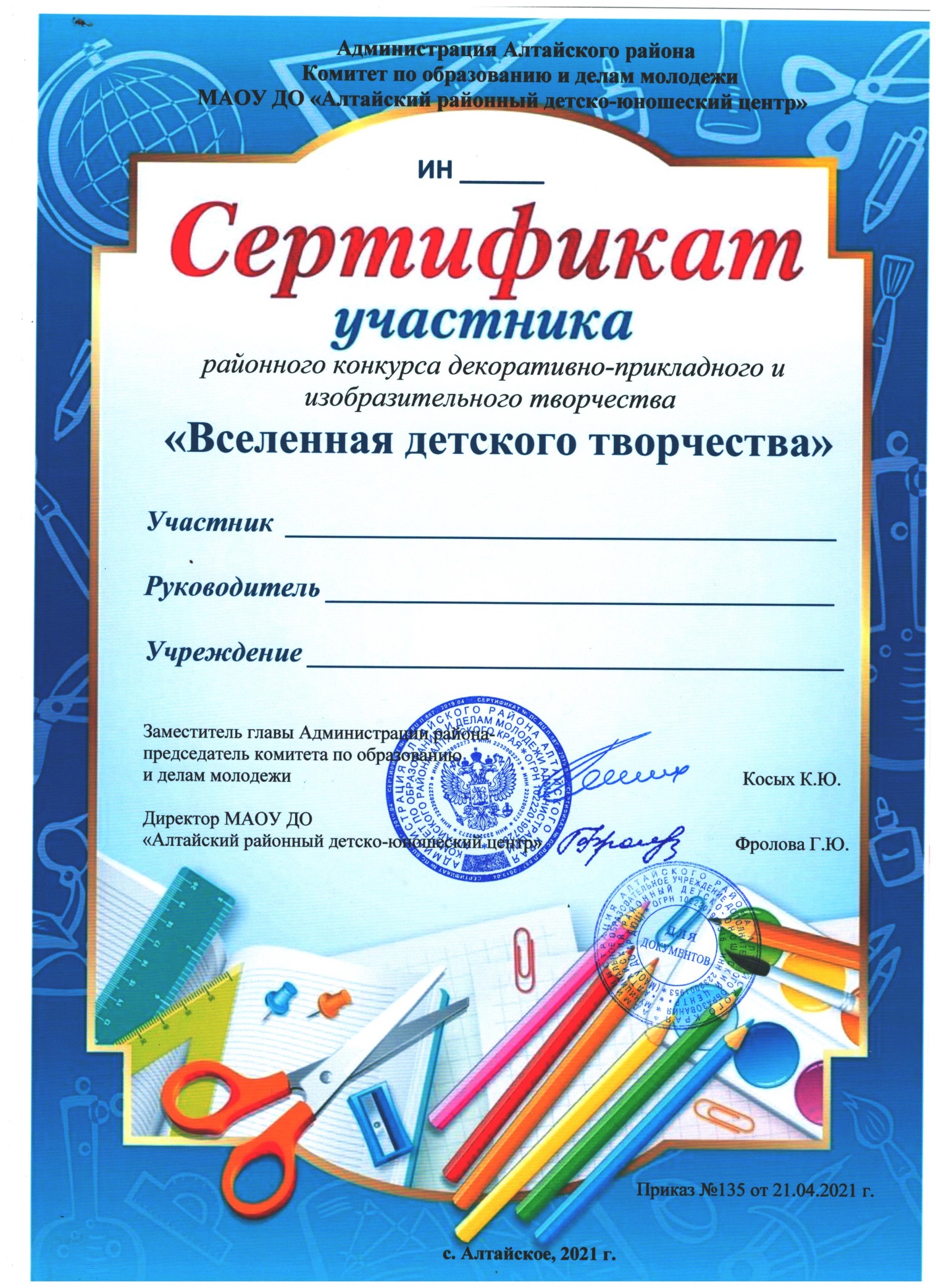 №ИНФамилия, имя автора Название работыНоминацияТехника исполненияВозраст, год обученияОУ,детское объединениеФамилия, имя руководителя 1Гейфнидер Кирилл«Нежность»Смешанная техника или оригинальная декоративно-прикладного творчества9 лет3 годаМБОУ Алтайская СОШ №1Бочкарева Любовь Валерьевна2Гейст Алексей«Фантазия»Работа с бисером 9 лет3 годаМБОУ Алтайская СОШ №1Огородникова Елена Анатольевна3Яковлева Валерия«Волшебное дерево»смешанная техника или оригинальная декоративно-прикладного творчества9 лет3 годаМБОУ Алтайская СОШ №1Огородникова Елена Анатольевна 4Гейст Сергей«Весенний букет»Работа с бисером13 лет7 летМБОУ Алтайская СОШ №1Окс Елена Юрьевна5Уразова Мария«Аленький цветочек»Работа с бумагой«Золотые ладошки»8 лет2 годаМБОУ Алтайская СОШ №1Анкудинова Ирина Петровна6Чубаров Данил«С днем космонавтики»Графические и живописные произведения9 лет2 годаМБОУ Алтайская СОШ №1Анкудинова Ирина Петровна7Калачиков Александр«Букет для мамы»Работа с бисером10 лет4 годаМБОУ Алтайская СОШ №1Дорожинская Татьяна Васильевна8Калачикова Виктория«Весеннее настроение»Графические и живописные произведения16 лет5 летМБОУ Алтайская СОШ №1Климова Надежда Петровна9Хакимов Рустам«Весеннее солнышко»работа с бумагой «Золотые ладошки» 6 лет1 годМБОУ Алтайская СОШ №1Ненашева Лариса Васильевна,Худякова Вера Николаевна10Горбачев Андрей«Подарок»«Золотые ладошки»работа с бумагой8 лет2 годМБОУ Алтайская СОШ №1Анкудинова Ирина Петровна11Поляков Глеб«Любимая книга»Графические и живописные произведения10 лет4 годаМБОУ Алтайская СОШ №1Шепелева Екатерина Михайловна12Катаева Ксения«Фламинго»«Золотые ладошки»Графические и живописные произведения7 лет2 годаМБОУ Алтайская СОШ №1Ненашева Лариса Васильевна,Худякова Вера Николаевна13Объедков Илья«Детство цыплят»«Ростки талантов»Работа с бумагой8 лет2 годаМБОУ Алтайская СОШ №1Анкудинова Ирина Петровна14Семенова Маргарита«Праздничный фейерверк»«Салют победы» Графические и живописные произведения7 лет1 годМБОУ Алтайская СОШ №1Ненашева Лариса Васильевна,Худякова Вера Николаевна15Нарыкин Данил«С днем победы»«Салют победы»Работа с бумагой8 лет2 годаМБОУ Алтайская СОШ №1Искам Елена Александровна16Легкова Софья«Берегите лес от пожара!»«Пожарная ярмарка»работа с бумагой10 лет4 годаМБОУ Алтайская СОШ №1Шепелева Екатерина Михайловна17Касперчик Дарья«Служба спасения»«Пожарная ярмарка»смешанная техника или оригинальная декоративно-прикладного творчества8 лет2 годаМБОУ Алтайская СОШ №1Искам Елена Александровна18Ковязина Алеся«Спасение»«Пожарная ярмарка»Графические и живописные произведения9 лет3 годаМБОУ Алтайская СОШ №1Огородникова Елена Анатольевна19Ступишин Симеон«Пожарный шлем»«Пожарная ярмарка»Пластичные материалы9 лет3 годаМБОУ Алтайская СОШ №1Бочкарева Любовь Валерьевна20Нарыкин Данил«Огнетушитель»«Пожарная ярмарка»Роспись и резьба по дереву8 лет2 годаМБОУ Алтайская СОШ №1Искам Елена Александровна21Мартьянова ЕкатеринаМаленький принцЗолотые ладошкиСмешанная или оригинальная8 лет,2 классСемейное творчество МБОУ «Алтайская СОШ №2»Потапова Татьяна Ивановна22Воронков МатвейКофейный букетЗолотые ладошкиСмешанная или оригинальная8 лет,2 классСемейное творчество МБОУ «Алтайская СОШ №2»Потапова Татьяна Ивановна23Санькова ДарьяНа лесной опушкеЗолотые ладошкиСмешанная или оригинальная8 лет,2 классМБОУ «Алтайская СОШ №2»Потапова Татьяна Ивановна24Куксина СофьяВремена годаЗолотые ладошкиРабота с бумагой8 лет,2 классМБОУ «Алтайская СОШ №2»Глушкова Наталья Владимировна25Мурзин МатвейСемья РоббиРадуга творчестваСмешанная или оригинальная10 лет,4 классМБОУ «Алтайская СОШ №2»Бачурина Алена Александровна26Балабанова МарияАнюткин коверЗолотые ладошкиЖивописные произведения -гуашь8 лет,2 годМБОУ «Алтайская СОШ №2»  «Студия живописи»Тарских Татьяна Владимировна27Суховеркова АнастасияОсеннее настроениеРадуга творчестваЖивописные произведения -гуашь12 лет,2 годМБОУ «Алтайская СОШ №2» « Студия живописи»Тарских Татьяна Владимировна28Балахнина АнастасияПесРадуга творчестваЖивописные произведения -гуашь9 лет,2 годаМБОУ «Алтайская СОШ №2» « Студия живописи»Тарских Татьяна Владимировна29Фоминых ДарьяНатюрморт с желтыми цветами и фруктамиЗолотые ладошкиЖивописные произведения -гуашь8 лет,2 годМБОУ «Алтайская СОШ №2» « Студия живописи»Тарских Татьяна Владимировна30ФедороваКристинаВечер. Чашка кофе и фруктыРадуга творчестваЖивописные произведения -гуашь12 лет,4 годМБОУ «Алтайская СОШ №2» « Студия живописи»Тарских Татьяна Владимировна31Стахова СофияПросто натюрмортРадуга творчестваЖивописные произведения -гуашь12 лет,1 годМБОУ «Алтайская СОШ №2» « Студия живописи»Тарских Татьяна Владимировна32Агибалова КаринаВыживший!Пожарная ярмаркаЖивописные произведения -гуашь12 лет,1 годМБОУ «Алтайская СОШ №2» « Студия живописи»Тарских Татьяна Владимировна33Кистанова КристинаА мы все помним!Салют победыЖивописные произведения -гуашь12 лет,2 годМБОУ «Алтайская СОШ №2» « Студия живописи»Тарских Татьяна Владимировна34Ефимова АнастасияНаш день- 9 МАЯСалют победыЖивописные произведения -акварель13 лет,2 годМБОУ «Алтайская СОШ №2»Тарских Татьяна Владимировна35Руденко ЮлияРади жизни на земле!Салют победыЖивописные произведения -гуашь12 лет,3 годМБОУ «Алтайская СОШ №2» « Студия живописи»Тарских Татьяна Владимировна36Тарских Татьяна ВладимировнаЦветочное настроениеГород мастеровВышивка-алмазная вышивкаМБОУ «Алтайская СОШ №2»Тарских Татьяна Владимировна37Шульга КириллПлющРадуга творчестваРезьба по дереву13 лет7 летМБОУ «Алтайская СОШ №2»Щербакова Людмила Николаевна38Веревкин Семён«Вперед, в космос!»Пластические материалыпластилин8 летАлтайская ООШ № 3 СП МБОУ Алтайской СОШ № 1Веревкина Я. М.39Тютина Таисия«Доброта»Смешанная или оригинальная техника декоративно-прикладного и изобразительного творчества8 летАлтайская ООШ № 3 СП МБОУ Алтайской СОШ № 1Быстревская С. Н.40Белокопытова Ксения«Пробуждение природы»Семейное творчестводерево8 летАлтайская ООШ № 3 СП МБОУ Алтайской СОШ № 1Быстревская С. Н.41Веревкина Яна Михайловна«Вестники весны»Город мастеровграфикаАлтайская ООШ № 3 СП МБОУ Алтайской СОШ № 1Веревкина Я. М.42Милевская Василиса«Ночь»Золотые ладошкифломастер7 летАлтайская ООШ № 3 СП МБОУ Алтайской СОШ № 143Ступишин Василий«Мама, забери меня отсюда»«Пожарная ярмарка»Рисование гуашью12 лет, 1 годМБОУ «Айская СОШ»Ступишина Наталья Александровна44Боровикова Варвара«Долгожданная встреча»«Салют Победы»Гуашь8 лет, 1 годМБОУ «Айская СОШ»Лепихина Марина Владимировна45Коллективная работа учащихся 3а класса«Тюльпаны»«Радуга творчества»Смешанная техника9 лет, 1 годМБОУ «Айская СОШ»Комарова Марина Валерьевна46Лукьянченко Дарья«Волшебная шкатулка»«Радуга творчества»Смешанная техника9 лет, 1 годМБОУ «Айская СОШ»Комарова Марина Валерьевна47Ощепкова Виктория«Соседки»«Золотые ладошки»Смешанная техника8 лет, 6 месяцевМБОУ «Айская СОШ», мастерская «Арт-ленд»Иванина Наталья Валерьевна48Кашников Мирослав«Синичкин день»«Радуга творчества»Смешанная техника10 лет, 3 годМБОУ «Айская СОШ»Кульнева Любовь Васильевна49Батуева Ангелина»«Лисичка со спичками»«Пожарная ярмарка»Пластические материалы8 лет, 6 месяцевМБОУ «Айская СОШ», мастерская «Арт-ленд»Иванина Наталья Валерьевна50Попов Юрий«Загорелся кошкин дом»«Пожарная ярмарка»Смешанная техника7 лет, 6 месяцевМБОУ «Айская СОШ», мастерская «Арт-ленд»Иванина Наталья Валерьевна51Попов Алексей«Боевая машина»«Золотые ладошки»»Смешанная техника8 лет, 2 годМБОУ «Айская СОШ»Сапожникова Светлана Петровна52Косливцева Софья«Карусель ангелов»«Радуга творчества»Смешанная техника10 лет, 2 годМБОУ «Айская СОШ»Косливцева Лариса Васильевна53Коробейникова Софья«Весенний букет»«Золотые ладошки»Оригинальная техника8 лет, 2 годМБОУ «Айская СОШ»Сапожникова Светлана Петровна54Ступишина Екатерина«Колье и кокошник «Огонь»«Пожарная ярмарка»Работа с бисером10 лет, 2 годМБОУ «Айская СОШ»Ступишина Наталья Александровна55Бедарева Вероника«Мудрая сова»«Радуга творчества»Вязание, плетение12 лет, 2 годМБОУ «Айская СОШ»Овечкина Ирина Григорьевна56Жемерина ВикторияПрихватка «Буренка Даша»«Радуга творчества»Вязание, плетение12 лет, 2 годМБОУ «Айская СОШ»Овечкина Ирина Григорьевна57Коллективная работа учащихся 3а классаПанно «Весна»«Радуга творчества»Работа с бумагой, квиллинг9 лет, 1 годМБОУ «Айская СОШ», «Волшебный завиток»Комарова Марина Валерьевна58Ступишин Георгий«Будь достоин памяти предков»«Салют Победы»Коллаж8 лет, 1 годМБОУ «Айская СОШ»Ступишина Наталья Александровна59Попова Надежда«Веточка сакуры»«Золотые ладошки»Смешанная техника6 лет, 1 годМБОУ «Айская СОШ»Волкова Лариса Юрьевна60Никитина Кристина«Багира»«Острова вдохновения»Работа с тканью14 лет, 3 годМБОУ «Айская СОШ», «Умелые руки»Бочкарева Наталья Николаевна61Шадрина Арина,Козлова Анастасия«Весна»«Радуга творчества»Работа с тканью11 лет, 1 годМБОУ «Айская СОШ», «Умелые руки»Бочкарева Наталья Николаевна62Лещенко Станислав«Алые паруса»«Радуга творчества»Смешанная техника12 лет, 2 годМБОУ «Айская СОШ», «Самоделкин»Анисимов Сергей Владимирович63Ковешникова КристинаВерный другСмешанная и оригинальная техникаСмешанная техника7 лет, 1 годБеловская ООШ – филиал МБОУ АСОШ  №5  Казанцева Надежда Юрьевна 64Дорохов АндрейТигрРоспись по деревуВыжигание9 лет, 1 годБеловская ООШ – филиал МБОУ АСОШ  №5  Васильева Анна Валериевна65Великородная ЛилияПасхальное яйцоРабота с бумагой  Квиллинг  10 лет.4 год.Беловская ООШ – филиал МБОУ АСОШ  №5  Казанцева Надежда Юрьевна66Казанцева Надежда ЮрьевнаПодарочный наборГород мастеровСмешанная техникаБеловская ООШ – филиал МБОУ АСОШ  №5    67Васильева Анна ВалериевнаВесенний букет Город мастеров Работа с бумагой Беловская ООШ – филиал МБОУ АСОШ  №5    68Анюнина ЮлияЛесной пожарПожарная ярмаркаАппликация из фетра14 летКГБУ «Алтайский центр помощи детям, оставшимся без попечения родителей им. В.С. Ершова»Малюкова Марина Васильевна69Кузнецов ДанилЛюди! Берегите лес!Пожарная ярмаркаПластилинография15 летКГБУ «Алтайский центр помощи детям, оставшимся без попечения родителей им. В.С. Ершова»Малюкова Марина Васильевна70НекрасовНикита(ребенок с ОВЗ)Пожар!Пожарная ярмаркаМакет, смешенная техника16 летКГБУ «Алтайский центр помощи детям, оставшимся без попечения родителей им. В.С. Ершова»Закирова Зумрат Амридиновна71Громова АнастасияМешочек добраОстрова вдохновенияРабота из ткани15 летКГБУ «Алтайский центр помощи детям, оставшимся без попечения родителей им. В.С. Ершова»Закирова Зумрат Амридиновна72Вельменко СураеёВесенние цветыОстрова вдохновенияПанно, вязание крючком15 летКГБУ «Алтайский центр помощи детям, оставшимся без попечения родителей им. В.С. Ершова»Дворникова Наталья Владимировна73Дворникова Наталья ВладимировнаВесёлый бычок МишаГород мастеровВязание крючкомКГБУ «Алтайский центр помощи детям, оставшимся без попечения родителей им. В.С. Ершова»74Закирова Зумрат АмридиновнаДенежное деревоГород мастеровСмешанная техникаКГБУ «Алтайский центр помощи детям, оставшимся без попечения родителей им. В.С. Ершова»75Стебунова ДарьяПанно «Тюльпан«Радуга творчества»Гобелен10 лет2 годМБУДО «Алтайская ДШИ» - Нижнекаменский филиалШирнина Мария Евгеньенвна76Ротова Анна«Нарцисс»«Радуга творчества»Батик10 лет3 годМБУДО «Алтайская ДШИ» - Нижнекаменский филиалШирнина Мария Евгеньенвна77Буслаева Варвара«Космический цветок»«Радуга творчества»Батик10 лет2 годМБУДО «Алтайская ДШИ» - Нижнекаменский филиалШирнина Мария Евгеньенвна78Морозова Светлана«Пришла весна»«Радуга творчества»Гобелен10 лет2 годМБУДО «Алтайская ДШИ» - Нижнекаменский филиалШирнина Мария Евгеньенвна79Стеблецова Анастасия «Лунетяне ждут гостей»«Радуга творчества»Рисунок11 лет3 годМБУДО «Алтайская ДШИ» - Нижнекаменский филиалШирнина Мария Евгеньенвна80Холодилина Дарья«Отправка на луну»«Радуга творчества»Рисунок11 лет3 годМБУДО «Алтайская ДШИ» - Нижнекаменский филиалШирнина Мария Евгеньенвна81Тупикина Екатерина«Что за странные двуногие существа?»«Радуга творчества»Рисунок11 лет4 годМБУДО «Алтайская ДШИ» - Нижнекаменский филиалШирнина Мария Евгеньенвна82Попов Кирилл«Золотая рыбка»«Золотые ладошки»Гобелен8 лет1 годМБУДО «Алтайская ДШИ» - Нижнекаменский филиалШирнина Мария Евгеньенвна83Ширнина Мария Евгеньевна«Цветение маральника»«Город мастеров»ГобеленМБУДО «Алтайская ДШИ» - Нижнекаменский филиалШирнина Мария Евгеньенвна84Павлова МилаяраПасхальное яичко«Радуга творчества»Роспись по дереву10 лет, 2 г.о.МАОУ ДО АР ДЮЦ.Детское объединение «Чудесная мастерская»Шелепова Дарья Константиновна85Коллективная работаПасхальный альбом«Радуга творчества»Каллиграфия, акварель9- 13 лет, 2 г.о.МАОУ ДО АР ДЮЦ.Детское объединение «Чудесная мастерская»Шелепова Дарья Константиновна86Крицула Анна«Чеширский кот»«Острова вдохновения»Объемная скульптура малых форм.Глина16 лет, 4 год обученияМАОУ ДО АР ДЮЦ Художественная студия «Светлана»Литвиненко Светлана Сергеевна87Ветрова СофьяЭтнический кот «Нян - Нян»«Радуга творчества»Смешенная12 лет, 6 год обученияМАОУ ДО АР ДЮЦ Художественная студия «Светлана»Литвиненко Светлана Сергеевна88Шипилова Татьяна«Волна» Морской пейзаж.«Острова вдохновения»Живопись. Масло. Мастихин15 лет, 7 год обученияМАОУ ДО АР ДЮЦХудожественная студия «Светлана»Литвиненко Светлана Сергеевна89Казанцев Евгений«Матрешка» Хохлома«Радуга творчества»Роспись по дереву10 лет, 2 год обученияМАОУ ДО АР ДЮЦ Художественная студия «Светлана»Литвиненко Светлана Сергеевна90Алябьева Дарья«Девушка в гетрах»«Острова вдохновения»Графика. Пастель14 лет, 7 год обученияМАОУ ДО АР ДЮЦ Художественная студия «Светлана»Литвиненко Светлана Сергеевна91Шавырина Оксана«Девушка у окна»«Острова вдохновения»Графика. Пастель16 лет, 7 год обучения МАОУ ДО АР ДЮЦХудожественная студия «Светлана»  Литвиненко Светлана Сергеевна92Киселева Ксения«Прибой». Морской пейзаж.«Острова вдохновения»Живопись. Акрил.16 лет, 6 год обучения МАОУ ДО АР ДЮЦ Художественная студия «Светлана»  Литвиненко Светлана Сергеевна93Понамарёва Дарья«Танец»«Радуга творчества»Живопись. Гуашь.11 лет, 4 год обучения МАОУ ДО АР ДЮЦ Художественная студия «Светлана»  Литвиненко Светлана Сергеевна94Купин Родомир«Скорпион»«Радуга творчества»Худ. выпиливание. 3D моделирование12 лет, 2 г.о.МАОУ ДО АР ДЮЦд/о «Резьба по дереву»Мирошниченко Алексей Владимирович95Сьянов Алексей «Часы Совы»«Острова вдохновения»Рельефная резьба15 лет, 4 г.о.МАОУ ДО АР ДЮЦд/о «Резьба по дереву»Мирошниченко Алексей Владимирович96Черепанова Софья «Бык — символ года»«Радуга творчества»Худ. выпиливание. 3D моделирование13 лет,4 г.о.МАОУ ДО АР ДЮЦд/о «Резьба по дереву»Мирошниченко Алексей Владимирович97Шадринцев Ярослав«Часы»«Острова вдохновения»Рельефная резьба17 лет,6 г.о.МАОУ ДО АР ДЮЦд/о «Резьба по дереву»Мирошниченко Алексей Владимирович98Шульга Кирилл  «Хлебница»«Острова вдохновения»Столярное дело. Плоскорельефная резьба.14 лет,4 г.о.МАОУ ДО АР ДЮЦд/о «Резьба по дереву»Мирошниченко Алексей Владимирович99Голушко Антон«Динозавр»«Острова вдохновения»Худ. выпиливание. 3D моделирование15 лет, 1 г.о.МАОУ ДО АР ДЮЦд/о «Резьба по дереву»Мирошниченко Алексей Владимирович100Суховеркова ТатьянаПанно «Пасху весело встречай!»«Ростки талантов»Тестопластика7 лет, 3 г.о.МАОУ ДО АР ДЮЦ,д/о «Надежда»Подвысоцкая Елена Владимировна101Пикалов НиколайПанно «Светлый чудный праздник!»«Ростки талантов»Тестопластика12 лет,5 г.о.МАОУ ДО АР ДЮЦ,д/о «Надежда»Подвысоцкая Елена Владимировна102Китаева Алена«Я люблю свою лошадку»Ростки талантовАлмазная мозаика10 лет, 2 год обученияКГБОУ «Алтайская общеобразовательная школа-интернат»Михайлова Надежда Михайловна103Кончинина Алина«Я вам дарю!»Ростки талантовВышивка13 лет,1 год обученияКГБОУ «Алтайская общеобразовательная школа-интернат»Паринова Анна Николаевна104Табакаева СветланаКоровина Татьяна«Преданность»Ростки талантовАлмазная мозаика14 лет16 летКГБОУ «Алтайская общеобразовательная школа-интернат»Рыбина любовь Юрьевна105Коллективная работа, 2 класс«Весенняя полянка»триптихРостки талантовКвилинг9 летКГБОУ «Алтайская общеобразовательная школа-интернат»Балахнина Ольга Александровна106Копылова Анастасия«Весна-красна»Ростки талантовПластические материалы12 летКГБОУ «Алтайская общеобразовательная школа-интернат»Тулина Галина Степановна107Климаева Кристина«Конь-огонь»Пожарная ярмарка«Смешанная техника или оригинальная декоративно-прикладного и изобразительного творчества»13 летКГБОУ «Алтайская общеобразовательная школа-интернат»Аралова Нина Ивановна108Аралова Нина Ивановна«Цветочная фантазия»Город мастеровТопиарий вязание КГБОУ «Алтайская общеобразовательная школа-интернат»109Ногих Ольга«Совушка»Ростки талантовКинусайгаработа с тканью16 лет3 год обученияКГБОУ «Алтайская общеобразовательная школа-интернат»Тырс Любовь Юрьевна110Коллективная работа, 3 класс«Нежность»Ростки талантов«Смешанная техника или оригинальная декоративно-прикладного и изобразительного творчества»10 лет2 год обученияКГБОУ «Алтайская общеобразовательная школа-интернат»Горынина Людмила Павловна111Берлезова Дарья«Кукушка»Ростки талантов«Графические и живописные произведения»12 летКГБОУ «Алтайская общеобразовательная школа-интернат»Ярушева Ольга Михайловна112Творческий коллектив «Непоседы»Аппликация«Петя-петушок»«Радуга творчества»Аппликация из ниток10 лет, 2 годКуячинская СОШ – филиал МБОУ «Алтайская СОШ №2»Шипунова Надежда Анатольевна113Селянина Ксения«Цена одной спички»«Пожарная ярмарка»Лепка7 лет, 1 годКуячинская СОШ – филиал МБОУ «Алтайская СОШ №2»Шипунова Надежда Анатольевна114Ильиных Анастасия«Букет для мамы»«Радуга творчества»Смешанная техника10 лет,2 годаКуячинская СОШ – филиал МБОУ «Алтайская СОШ №2Морозова Раиса Андреевна115Творческий коллектив «Фантазеры»«Голубь – птица мира»«Острова вдохновения»Пластические материалы13 лет, 1 годКуячинская СОШ – филиал МБОУ «Алтайская СОШ №2Казанцева Татьяна Юрьевна116Казанцева Татьяна Юрьевна«Павлин»«Город мастеров»Пластические материалы37 лет, 1 годКуячинская СОШ – филиал МБОУ «Алтайская СОШ №2Казанцева Татьяна Юрьевна117Казанцев Данил, Казанцева Екатерина«Другими глазами»«Острова вдохновения»Вязание, плетение13 лет, 1 годКуячинская СОШ – филиал МБОУ «Алтайская СОШ №2Казанцева Татьяна Юрьевна118Гурашкина Надежда«Рассвет»«Острова вдохновения»«Графические и живописные произведения»15 лет, 3 годаКуячинская СОШ – филиал МБОУ «Алтайская СОШ №2Рехтина Анастасия Викторовна119Огнёв Григорий, Соловьев Никита«Цена нарушения пожарной Техники Безопасности»«Пожарная ярмарка»«Творческая работа из природного материала»14 лет, 2 годаКуячинская СОШ – филиал МБОУ «Алтайская СОШ №2Огнёв Дмитрий Павлович120Рехтина Анна«Вода и пламя»«Острова вдохновения»«Графические и живописные произведения»17 лет, 3 годаКуячинская СОШ – филиал МБОУ «Алтайская СОШ №2Рехтина Анастасия Викторовна121Зубцова Дарья«Фотозона «Девушка – Весна» «Радуга творчества»Работа с бумагой. Квиллинг10 лет4 годМакарьевская ООШ – филиал Алтайской СОШ № 1Мартакова Наталья Валерьевна122Медведева Ангелина«Цветение сакуры»«Радуга творчества»Гуашь.9 лет,1 год;Макарьевская ООШ – филиал Алтайской СОШ № 1БулавкаМария Ивановна  123Беннер Юлия«Весна»«Радуга творчества»Акварель.11 летМакарьевская ООШ – филиал Алтайской СОШ № 1БулавкаМария Ивановна  124Белобородо-ва Светлана Александ-ровна«Сиреневое настроение»Город мастеров Тестопластика.Макарьевская ООШ – филиал Алтайской СОШ № 1125БулавкаМария Ивановна  «Иисус»Город мастеров Вышивка крестом. Макарьевская ООШ – филиал Алтайской СОШ № 1126Гарькуша Константин«Вечный огонь»«Салют Победы»Оригинальная техника6 летНижнекаменская СОШ – филиал МБОУ Алтайской СОШ №1Кочтыгова Светлана Николаевна127Пушнин Глеб«Вечный огонь»«Салют Победы»Рисунок, гуашь8 летНижнекаменская СОШ – филиал МБОУ Алтайской СОШ №1Нечаева Елена Сергевна128Полухин Антон«Георгиевская лента»«Салют Победы»Рисунок, гуашь8 летНижнекаменская СОШ – филиал МБОУ Алтайской СОШ №1Нечаева Елена Сергевна129Гарькуша Софья«Птичкин домик»«Золотые ладошки»Вязание8 летНижнекаменская СОШ – филиал МБОУ Алтайской СОШ №1Евсюкова Елена Николаевна130Глебова Александра «Птичка»«Ростки талантов»Оригинальная техника16 летНижнекаменская СОШ – филиал МБОУ Алтайской СОШ №1Евсюкова Елена Николаевна131Леньшин Артем«Зимний уголок»«Ростки талантов»Алмазная вышивка11 летНижнекаменская СОШ – филиал МБОУ Алтайской СОШ №1Зверева Лариса Владимировна132Стеблецова Анастасия«Подарок»«Радуга творчества»Вязание10 летНижнекаменская СОШ – филиал МБОУ Алтайской СОШ №1Зверева Лариса Владимировна133Выгузова Алина«Кукла-Весна»«Радуга творчества»Плетение10 летНижнекаменская СОШ – филиал МБОУ Алтайской СОШ №1Зверева Лариса Владимировна134Холодилина Дарья«Масленица»«Радуга творчества»Смешанная техника12 летНижнекаменская СОШ – филиал МБОУ Алтайской СОШ №1Детское объединение «Изостудия»Кочтыгова Галина Алексеевна135Понамарева Екатерина«Счастье»«Острова вдохновения»Работа с бисером17 летНижнекаменская СОШ – филиал МБОУ Алтайской СОШ №1Детское объединение «Изостудия»Кочтыгова Галина Алексеевна136Болтина Шаира«Пробуждение весны»«Радуга творчества»Рисунок, гуашь13 летНижнекаменская СОШ – филиал МБОУ Алтайской СОШ №1Детское объединение «Изостудия»Кочтыгова Галина Алексеевна137Евсюкова Елена Николаевна«Виолки»«Город мастеров»ВышивкаНижнекаменская СОШ – филиал МБОУ Алтайской СОШ №1138Кочтыгова Галина Алексеевна«Хранитель сновидений»«Город мастеров»Ковровая вышивкаНижнекаменская СОШ – филиал МБОУ Алтайской СОШ №1139Зверева Лариса Владимировна«Лебединая верность»«Город мастеров»Алмазная вышивкаНижнекаменская СОШ – филиал МБОУ Алтайской СОШ №1140Калачиков Данил«С 8 марта»Радуга творчества.  Работа с бумагой10 лет, 1 год обученияНижнекаянчинская  ООШ-филиал МБОУ «Айская СОШ»Затеева Светлана Ивановна141Полковникова Софья«Сказочный лес»Радуга творчества. Графические и живописные произведения12лет, 1 год обученияНижнекаянчинская  ООШ-филиал МБОУ «Айская СОШ»Колесникова Оксана Степановна142Ярцев Сергей, Калачиков Данил,Красков Александр,Табакаев Алексей, Жунусалиев Таир«Букет для мамы»Радуга творчества.Смешанная и оригинальная техника10 лет, 1год обученияТворческое объединение «Непоседы»Нижнекаянчинская  ООШ-филиал МБОУ «Айская СОШ»Затеева Светлана Ивановна143Соскова Галина«Покоритель стихии»Пожарная ярмаркаХудожественно-изобразительное творчество13 лет, 1год обученияНижнекаянчинская  ООШ-филиал МБОУ «Айская СОШ»Корчуганова Тамара Васильевна144Пономарева Оксана«Цветы»Золотые ладошкиЖивописные произведения5 лет, 1год обученияНижнекаянчинская  ООШ-филиал МБОУ «Айская СОШ»Майдурова Виктория Николаевна145Табакаев Алексей «Букет для мамы»Ростки талантовСмешанная и оригинальная техника11 лет, 1год обученияНижнекаянчинская  ООШ-филиал МБОУ «Айская СОШ»Затеева Светлана Ивановна146Лутохина Елена«Корзинка на праздник»Ростки талантовВязание плетение14 лет, 1год обученияНижнекаянчинская  ООШ-филиал МБОУ «Айская СОШ»Мальцева Ольга Ивановна147Майдурова Виктория НиколаевнаЛэпбук «Пожарная безопасность»Город мастеровРабота с бумагой22годаНижнекаянчинская  ООШ-филиал МБОУ «Айская СОШ»148Афанасьев СергейВстречаю веснуЗолотые ладошкиСемейное творчество7 лет, 1 год обученияРоссошинская ООШ - филиал МБОУ Старобелокурихинская СОШПанина Татьяна Ивановна149Попова АлисаДельфины Золотые ладошкиСемейное творчество7 лет, 1 год обученияРоссошинская ООШ - филиал МБОУ Старобелокурихинская СОШПопова Надежда Николаевна150Космынин ИльяТигренокЗолотые ладошкиРабота с бисером8 лет, 1 год обученияРоссошинская ООШ - филиал МБОУ Старобелокурихинская СОШПанина Татьяна Ивановна151Кунина МарияСтоп! Потушите огонь!Пожарная ярмарка Живописные произведения8 лет, 2 год обученияРоссошинская ООШ - филиал МБОУ Старобелокурихинская СОШМухина Надежда Владимировна152Круне КсенияЯ иду, встречайте!Золотые ладошкиЖивописные произведения8 лет, 2 год обученияРоссошинская ООШ - филиал МБОУ Старобелокурихинская СОШМухина Надежда Владимировна153Яркина АнастасияРядом с мамойЗолотые ладошкиРабота с бисером8 лет, 2 год обученияРоссошинская ООШ - филиал МБОУ Старобелокурихинская СОШМухина Надежда Владимировна154Батова Дарья, Тупикина ЮлияБабочка на цветкеРадуга творчестваРабота с бумагой9 лет, 2 год обученияРоссошинская ООШ - филиал МБОУ Старобелокурихинская СОШПопова Надежда Николаевна155Склёмина СветланаСкоро летоРадуга творчестваОригинальная техника декоративно-прикладного творчества9 лет, 2 год обученияРоссошинская ООШ - филиал МБОУ Старобелокурихинская СОШПопова Надежда Николаевна156Вайнерт Полина,  Попова ДарьяСирень и бабочкиРадуга творчестваРабота с бисером9 лет, 2 год обученияРоссошинская ООШ - филиал МБОУ Старобелокурихинская СОШПопова Надежда Николаевна157Кузнецов НиколайАленькие цветочкиРадуга творчестваОригинальная техника декоративно-прикладного творчества10 лет, 2 год обученияРоссошинская ООШ - филиал МБОУ Старобелокурихинская СОШПопова Надежда Николаевна158Бобров КириллБукет тюльпановРадуга творчестваПластические материалы10 лет, 2 год обученияРоссошинская ООШ - филиал МБОУ Старобелокурихинская СОШПопова Надежда Николаевна159Мухина АльбинаБукет для мамыРадуга творчестваПластические материалы10 лет, 4год обученияРоссошинская ООШ - филиал МБОУ Старобелокурихинская СОШМухина Татьяна Михайловна160Попов АнтонБукет сирениРадуга творчестваРабота с бисером10 лет, 6год обученияРоссошинская ООШ - филиал МБОУ Старобелокурихинская СОШПопова Надежда Николаевна161Попова Надежда НиколаевнаОсень Город мастеровРабота с бисеромРоссошинская ООШ - филиал МБОУ Старобелокурихинская СОШ162Попова Валерия Панно «60 лет – полет нормальный!»«Золотые ладошки»кинусайга8 лет, 1 год обученияСарасинская СОШ – филиал МБОУ Алтайская СОШ №5Детское объединение «Кинусайга»Шабанова Марина Геннадьевна163Веревкина АлинаПанно «Ласточка с весною в сени к нам летит»«Золотые ладошки»кинусайга8 лет, 1 год обученияСарасинская СОШ – филиал МБОУ Алтайская СОШ №5Детское объединение «Кинусайга»Шабанова Марина Геннадьевна164Нестеренко СергейПанно «Бросок кобры»«Золотые ладошки»кинусайга7 лет, 1 год обученияСарасинская СОШ – филиал МБОУ Алтайская СОШ №5Детское объединение «Кинусайга»Шабанова Марина Геннадьевна165Карпова КсенияПанно «Гордость Алтая»«Радуга творчества»кинусайга 10 лет, 3 год обученияСарасинская СОШ – филиал МБОУ Алтайская СОШ №5Детское объединение «Кинусайга»Шабанова Марина Геннадьевна166Беспалова ЛилияПанно «Tinker Bell»«Радуга творчества»кинусайга 13 лет, 1 год обученияСарасинская СОШ – филиал МБОУ Алтайская СОШ №5Детское объединение «Кинусайга»Шабанова Марина Геннадьевна167Виноградова ИринаПанно «У реки»«Ростки таланта»кинусайга 13 лет, 1 год обученияСарасинская СОШ – филиал МБОУ Алтайская СОШ №5Детское объединение «Кинусайга»Шабанова Марина Геннадьевна168Ермолаев ДанилПанно «Вою на луну»«Ростки таланта»кинусайга 12 лет, 1 год обученияСарасинская СОШ – филиал МБОУ Алтайская СОШ №5Детское объединение «Кинусайга»Шабанова Марина Геннадьевна169Леонтьева ПолинаПанно «Искру туши до пожара, беду отводи до удара»«Пожарная ярмарка»кинусайга 12 лет, 4 год обученияСарасинская СОШ – филиал МБОУ Алтайская СОШ №5Детское объединение «Кинусайга»Шабанова Марина Геннадьевна170Леонтьева ВероникаПанно «Мы хотим всем рекордам наши звонкие дать имена!»«Пожарная ярмарка»кинусайга 9 лет, 2 год обученияСарасинская СОШ – филиал МБОУ Алтайская СОШ №5Детское объединение «Кинусайга»Шабанова Марина Геннадьевна171Термер ЗаринаПанно «Стоит над горою Алеша…»«Салют Победы»кинусайга 12 лет, 4 год обученияСарасинская СОШ – филиал МБОУ Алтайская СОШ №5Детское объединение «Кинусайга»Шабанова Марина Геннадьевна172Трапезникова Дарья Рисунок «Во власти ночи»«Радуга творчества» «Графические и живописные произведения», Гуашь13 лет, 1 год обученияСарасинская СОШ – филиал МБОУ Алтайская СОШ №5, Детское объединение «Акварелька»Гутова Татьяна Николаевна173Трапезникова КристинаРисунок «Заяц -хваста»«Радуга творчества» «Графические и живописные произведения», Гуашь12 лет,1 год обученияСарасинская СОШ – филиал МБОУ Алтайская СОШ №5, Детское объединение «Акварелька»Гутова Татьяна Николаевна174Кирилова ЕкатеринаРисунок «Одиночество»«Ростки талантов» «Графические и живописные произведения»,Техника Зентагл14 лет,1 год обученияСарасинская СОШ – филиал МБОУ Алтайская СОШ №5, Детское объединение «Акварелька»Гутова Татьяна Николаевна175Шабанова Марина Геннадьевна Панно «Медной горы Хозяйка»«Город мастеров»кинусайга176Соколова АлександраПанно «Сирень Победы»«Золотые ладошки»Аппликация6 летСарасинская СОШ – филиал МБОУ Алтайская СОШ №5, ГКПГрамоздина Ирина Геннадьевна177Политов Степан 01-спешит  на помощьПожарная ярмаркаакварель7МБОУ Старобелокурихинская СОШ  Сомова Любовь Анатольевна 178Паршукова Варвара Масленица. ПетухиЖивописные произведенияакварель7МБОУ Старобелокурихинская СОШ Сомова Любовь Анатольевна179Подлесных  Полина МасленицаЖивописные произведенияакварель12 МБОУ Старобелокурихинская СОШ  Сомова Любовь Анатольевна180Виноградова ДарьяПодснежники Живописные произведенияакварель12МБОУ Старобелокурихинская СОШ Сомова Любовь Анатольевна181Кожакин Михаил Пионы Смешанная или оригинальная   Природный материал 8МБОУ Старобелокурихинская СОШ Ладыгина Алла  Анатольевна 182Тельтевская Алина ТюльпанымозаикаАлмазная 9МБОУ Старобелокурихинская СОШ Ладыгина Алла  Анатольевна183Китаев АртемийПодрастающее поколение Пожарная ярмаркаФото коллаж9МБОУ Старобелокурихинская СОШ Ладыгина Алла  Анатольевна184Червова СофьяПожарный на постуПожарная ярмаркавыжигание9МБОУ Старобелокурихинская СОШ Ладыгина Алла  Анатольевна185Петина Варвара ТигрмозаикаАлмазная 9МБОУ Старобелокурихинская СОШ Ладыгина Алла  Анатольевна186Стародубцева Дарья Весенний букетРабота с бумагой Бумагопластика8МБОУ Старобелокурихинская СОШ Шумских Юлия Михайловна 187Кубэ ДарьяГортензияРабота с бумагой Бумагопластика11МБОУ Старобелокурихинская СОШ Кузнецова Галина Геннадьевна 188Кружок «Город Мастеров»Букет гвоздик Работа с бумагой Бумагопластика11МБОУ Старобелокурихинская СОШ Кузнецова Галина Геннадьевна189Марченко Екатерина Цветочная композиция Работа с бумагой Бумагопластика11МБОУ Старобелокурихинская СОШ Кузнецова Галина Геннадьевна190Кузнецова Галина Геннадьевна ПейзажМозаика МБОУ Старобелокурихинская СОШ191Гусельников ДмитрийПанно «Важная работа»Пожарная ярмаркаКерамика и тестопластика9 лет, 2 года обученияТоуракская НОШ – филиал МБОУ «Алтайская СОШ №2»«Творческая мастерская»Морозова Наталья Леонидовна192Шипунова ЛюбовьПанно «Сказка – ложь, да в ней намёк, береги свой теремок!»Пожарная ярмаркаКерамика и тестопластика8 лет, 2 года обученияТоуракская НОШ – филиал МБОУ «Алтайская СОШ №2»«Творческая мастерская»Морозова Наталья Леонидовна193Воробьев Сергей Листовка «Твоя безопасность»«Пожарная ярмарка»Компьютерная графика13 лет,1 год обученияСП МБОУ «Алтайская СОШ №2» Центр «Точка роста» Направление «Формула безопасности»Воробьева Анастасия Михайловна194Сосипатрова ДарьяРисунок«Береги лес от пожара»«Пожарная ярмарка»Акварель13 лет,1 год обученияСП МБОУ «Алтайская СОШ №2» Центр «Точка роста» Направление «Формула безопасности»Воробьева Анастасия Михайловна195Тимошенко АринаМакет «Пожарный щит»«Пожарная ярмарка»Акварель12 лет,1 год обученияСП МБОУ «Алтайская СОШ №2» Центр «Точка роста» Направление «Формула безопасности»Воробьева Анастасия Михайловна196Медведева Дарья,Сарыгин Сергей«Не играй с огнем»Пожарная ярмарка«Смешанная  или оригинальная техника декоративно - прикладногои изобразительного творчества» 5 летдетский сад «Вишенка»МБОУ«Алтайская СОШ№2» Костылева Елена Владимировна197Радионова Анна Геннадьевна«Тузик»«Город мастеров»Вязаниедетский сад «Вишенка»МБОУ«Алтайская СОШ№2»Радионова Анна Геннадьевна198 Селищева Варвара, Гаас Тимофей Пано «Птица счастья»«Золотые ладошки»«Смешанная  или оригинальная техника декоративно - прикладногои изобразительного творчества» 5 летдетский сад «Вишенка»МБОУ«Алтайская СОШ№2» Селищева Елена АнатольевнаГаас Марина Александровна199Афоничкина Альбина«Цветочная корзина»«Золотые ладошки»Работа с бумагой7 летдетский сад «Вишенка»МБОУ«Алтайская СОШ№2»Морланг Светлана Евгеньевна200Рыжакова Любовь Николаевна«Веснянка»«Город мастеров»Авторская кукладетский сад «Вишенка»МБОУ«Алтайская СОШ№2»Рыжакова Любовь Николаевна201 Черепанова Дарья «Дерево Желаний»«Золотые ладошки»»«Смешанная  или оригинальная техника декоративно - прикладногои изобразительного творчества»6  летдетский сад «Вишенка»МБОУ«Алтайская СОШ№2»Чугунова Ольга Леонидовна,Михалева Оксана Александровна 202Холодилина Ксения«На пожаре»«Пожарная ярмарка»«Живописные произведения»5 летдетский сад «Вишенка»МБОУ«Алтайская СОШ№2»Казакова Евгения Викторовна, Васильева Ирина Юрьевна203Рябенко Сергей«Пожарный вертолет»«Пожарная ярмарка»«Работа с бумагой»5 летдетский сад «Вишенка»МБОУ«Алтайская СОШ№2»Казанина Юлия Сергеевна204Жусупмагамбетова  Зарина«Первоцветы»«Золотые ладошки»«Смешанная  или оригинальная техника декоративно - прикладногои изобразительного творчества»5 летдетский сад «Вишенка»МБОУ«Алтайская СОШ№2»Михалева Алена Викторовна, Попова Людмила Николаевна205Беднякова Виктория, Шишкина Софья«Кувшин желаний»«Золотые ладошки»Смешанная техника  или оригинальная декоративно- прикладногои изобразительного творчества6 летдетский сад «Вишенка»МБОУ«Алтайская СОШ№2»Алексеева Марина Алексеевна, Медведева Ирина Игоревна206Дмитриева Екатерина,Чернова Полина «Юный пожарник»Пожарная ярмаркапластилинографияпо 6 лет Детский сад – структурное подразделение МБОУ Алтайская СОШ №1Ловчикова Татьяна Ивановна207Вышарь Алиса,Черкасова Арина, Кудинова Валерия.Альбом на липучках «Пожарная безопасность»Пожарная ярмаркаБумага по 5 летДетский сад – структурное подразделение МБОУ Алтайская СОШ №1Осипова Ольга Ивановна208Осипова Ольга ИвановнаЛэпбук «Пожарная безопасность»Пожарная ярмаркаБумага педагогДетский сад – структурное подразделение МБОУ Алтайская СОШ №1209Коновалова Оксана Сергеевнакнига «Пожар»Пожарная ярмаркаФетр педагогДетский сад – структурное подразделение МБОУ Алтайская СОШ №1210Ловчикова Татьяна ИвановнаКнига «Бельчонок и огонь»Пожарная ярмаркаФетр педагогДетский сад – структурное подразделение МБОУ Алтайская СОШ №1211Яковлев Вова «Пожарный щит»«Золотые ладошки»«Работа с бумагой»5 летМБОУ «Айская СОШ» СП детский сад «Звёздочка»Коробейникова Светлана Михайловна212Липатов Илья«Тюльпаны»«Золотые ладошки»«Пластические материалы»5 летМБОУ «Айская СОШ» СП детский сад «Звёздочка»Шварц Надежда Анатольевна213Подготовительная группа«Наша Армия сильна»«Салют Победы»«Смешанная техника»6-7 летМБОУ «Айская СОШ» СП детский сад «Звёздочка»Кашникова  Нина Анатольевна214Кашникова Нина Анатольевна«Раз в весенний денёк, вышли звери на лужок»«Город мастеров»«Работа с тканью»МБОУ «Айская СОШ» СП детский сад «Звёздочка»215Галкина Елена ВладимировнаПанно «Нарциссы»«Город мастеров»«Смешанная техника»МБОУ «Айская СОШ» СП детский сад «Звёздочка»216Колоскова Надежда Владимировна«Весенняя гармония»«Город мастеров»«Смешанная техника»МБОУ «Айская СОШ» СП детский сад «Звёздочка»217Коробейникова Светлана Михайловна«Цветок в горшке»«Город мастеров»«Работа с бисером»МБОУ «Айская СОШ» СП детский сад «Звёздочка»218Шварц Надежда Анатольевна«Цветы»«Город мастеров»«Смешанная техника»МБОУ «Айская СОШ» СП детский сад «Звёздочка»219 Попова   ЕкатеринаМакет«Зайцы в лодке»Работа с бумагойБумага5МБОУ АСОШ № 5Детский сад «Малютка»Костенко Ольга Александровна220Орлов Никита,Орлов Артур Геннадьевич«Весна идет»Художественное творчествоЦветной карандаш6МБОУ АСОШ № 5Костенко Ольга Александровна221Термер Виктория Сувенир «Цветочная клумба»Работа с тканьюФетр6Детский сад «Малютка»Почтарь Оксана Александровна222Бутырус ДаринаКолобок Пластические материалыПластилинография5 летМБОУ АСОШ № 5Калинина Оксана Анатольевна223Почтарь Оксана АнатольевнаВаза с цветами«Букет тюльпанов»Работа с тканьютканьДетский сад «Малютка»224Калинина Оксана  АнатольевнаИгрушка«Пирамидка»(Жираф)Вязание плетениеНити МБОУ АСОШ № 5225Юсалина Даша «Весенняя мелодия»«Золотые ладошки»Бумагопластика5 лет,  детский сад «Светлячок»- СП МБОУ Алтайская СОШ №1  Воропаева Мария Сергеевна226Шарф Семен«Велосипед»«Золотые ладошки»Бросовый материал7 летдетский сад «Светлячок»- СП МБОУ Алтайская СОШ №1  Микалуцкая Надежда Михайловна227Коновалова Евгения «Лисичка со спичками»«Пожарная ярмарка»Аппликация из ниток5 лет;детский сад «Светлячок»- СП МБОУ Алтайская СОШ №1  Шпиталева Оксана Анатольевна228Холодилин Роман «Опасные неисправные приборы»«Пожарная ярмарка»Бросовый материал 5 летдетский сад «Светлячок»- СП МБОУ Алтайская СОШ №1  Шпиталева Оксана Анатольевна229 Куклин Андрей «Берегите природу!»«Пожарная ярмарка»Пластилинография, 7 летдетский сад «Светлячок»- СП МБОУ Алтайская СОШ №1  Микалуцкая Надежда Михайловна Нарыкина Анастасия Сергеевна230 Денисова Анастасия «Пожарная машина»«Пожарная ярмарка»Конструирование из бумаги6летдетский сад «Светлячок»- СП МБОУ Алтайская СОШ №1  «Светлячок»Ильинова Галина Александровна231Колесников Андрей Макет  «День Победы»«Салют Победы»Бумагопластика,6 летдетский сад «Светлячок»- СП МБОУ Алтайская СОШ №1  Ильинова Галина Александровна, Воропаева Мария Сергеевна232Зайцева Диана Макет «Память жива»«Салют Победы»Пластилин6 летсрок обучения 2 годадетский сад «Светлячок»- СП МБОУ Алтайская СОШ №1  Балахнина Ирина Валерьевна233 Власова Маша «Танк»«Салют Победы»Конструирование из бумаги5летсрок обучения 2 годадетский сад «Светлячок»- СП МБОУ Алтайская СОШ №1  Ильинова Галина Александровна234Балахнин Семен «Самолет»«Салют Победы»Конструирование из бумаги6 летсрок обучения 2 годадетский сад «Светлячок»- СП МБОУ Алтайская СОШ №1  Ильинова Галина Александровна235Борсукова Ирина Константиновна, воспитатель«Весенний венок»«Город мастеров»«Работа с бумагой».1 годСтруктурное подразделение детский сад «Сказка» МБОУ АСОШ №236Афанасьева Светлана Анатольевна, воспитатель. «Первоцветы»«Город мастеров»«Вышивка»5 летСтруктурное подразделение детский сад «Сказка» МБОУ АСОШ № 5.237Витухина Наталья Ивановна, воспитатель«Ветка сирени»«Город мастеров». «Бросовый материал».1 годСтруктурное подразделение детский сад «Сказка» МБОУ АСОШ № 5.238Прасолова Любовь Ивановна, воспитатель «Мелодия весны»«Город мастеров».«Квилинг»3 годаСтруктурное подразделение детский сад «Сказка» МБОУ АСОШ № 5.239Буслаева Татьяна Андреевна, воспитатель  «Кот Нарцисс»«Город мастеров».«Аппликация».1 годСтруктурное подразделение детский сад «Сказка» МБОУ АСОШ № 5.240Осокина Валерия«Как мы играли в игру «Охотники и зайцы»«Золотые ладошки».«Живописные произведения»5 лет, 1 годСтруктурное подразделение детский сад «Сказка» МБОУ АСОШ № 5.Куксина Лариса Анатольевна 241Ломовских Екатерина «Капелька весны».«Золотые ладошки».«Лоскутная аппликация»5 лет1 годСтруктурное подразделение детский сад «Сказка» МБОУ АСОШ № 5.Фефелова Ольга Федоровна242Шипунов Семен«Пожарная машина».«Пожарная ярмарка».«Макет»6 лет, 1 годСтруктурное подразделение детский сад «Сказка» МБОУ АСОШ № 5.Афанасьева Светлана Анатольевна243Куксина Лариса Анатольевна, воспитатель«Весенняя композиция»«Город мастеров».«Квилинг».1 годСтруктурное подразделение детский сад «Сказка» МБОУ АСОШ № 5.244Зырянова Раиса Ивановна, воспитатель«Проказница»«Город мастеров».«Смешанная техника или оригинальная декоративно-прикладного и изобразительного творчества»1 годСтруктурное подразделение детский сад «Сказка» МБОУ АСОШ № 5.245Носов Данил«Т-34»«Салют победы»Бумага, гуашь5 лет, 2 года обученияДетский сад «Тополек» – СП Нижнекаменской СОШ - филиал МБОУ Алтайской СОШ №1Михалева Алена Александровна246Москаленко Виктория «Корзина с фруктами»«Золотые ладошки»тестопластика6 лет, 3 года обучения Детский сад «Тополек» – СП Нижнекаменской СОШ - филиал МБОУ Алтайской СОШ №1Яркина Надежда Викторовна247Бахтина Милана«Отважный пожарный»«Пожарная ярмарка»тестопластика 6 лет, 3 года обученияДетский сад «Тополек» – СП Нижнекаменской СОШ - филиал МБОУ Алтайской СОШ №1Яркина Надежда Викторовна248Отт Роман«Техника победы»«Салют победы»дерево 7 лет, 3 года обученияДетский сад «Тополек» – СП Нижнекаменской СОШ- филиал МБОУ Алтайской СОШ №1Налимова Анна Александровна249Костина Екатерина«Главный пожарный»«Пожарная ярмарка»фетр6 лет, 3 года обученияДетский сад «Тополек» – СП Нижнекаменской СОШ- филиал МБОУ Алтайской СОШ №1Пушнина Елена Витальевна250Налимова Анна Александровна(педагог)«Огнетушитель»«Город мастеров»вязаниеДетский сад «Тополек» – СП Нижнекаменской СОШ- филиал МБОУ Алтайской СОШ №1251Пушнина Елена Витальевна (педагог)«Совушка»«Город мастеров»алмазная мозаикаДетский сад «Тополек» – СП Нижнекаменской СОШ- филиал МБОУ Алтайской СОШ №1252Попова Алена Игоревна (педагог)«Летний день»«Город мастеров»оригинальная техника изобразительного творчестваДетский сад «Тополек» – СП Нижнекаменской СОШ- филиал МБОУ Алтайской СОШ №1253Михалева Алена Александровна (педагог)«Смелый пожарный»«Город мастеров»вязаниеДетский сад «Тополек» – СП Нижнекаменской СОШ- филиал МБОУ Алтайской СОШ №1254Попова Екатерина«Спички не забава»«Пожарная ярмарка»пластилинография6 лет, 2 года обученияДетский сад «Тополек» – СП Нижнекаменской СОШ- филиал МБОУ Алтайской СОШ №1Михалева Алена Александровна№п/пФамилия,имя, отчество автораНазвание номинации иконкурсной работыНаименование образовательной организации(школы, дома творчества, детско-юношеского центра, детского дома и т.д.,название дружины юных пожарных, кружка,коллектива)Фамилия, имя, отчество (полностью), должность, место работы руководителя(педагога)1Денисова Анастасия  Константиновна Номинация «Технические виды творчества»                   Игрушка «Пожарная машина»Детский сад  «Светлячок» - СП МБОУ Алтайская СОШ № 1Ильинова Галина Александровна,воспитатель, Детский сад  «Светлячок» - СП МБОУ Алтайская СОШ № 12Рехтина Анна АлексеевнаНоминация: «Художественно- изобразительное творчество»    «Вода и пламя»                Куячинская СОШ – филиал МБОУ «Алтайская СОШ №2»Рехтина Анастасия Викторовна,учитель географии,Куячинская СОШ – филиал МБОУ «Алтайская СОШ №2»3Леонтьева Вероника ЮрьевнаНоминация: «Динамо» - глазами детей»Панно «Мы хотим всем рекордам наши звонкие дать имена!»Сарасинская СОШ-филиал МБОУ АСОШ №5,Алтайского районаШабанова Марина Геннадьевна, учитель начальных классов, Сарасинская СОШ-филиал МБОУ АСОШ №54Леонтьева Полина ЮрьевнаНоминация: «Декоративно-прикладное творчество»  Панно «Искру туши до пожара, беду отводи от удара»Сарасинская СОШ-филиал МБОУ АСОШ №5,Алтайского районаШабанова Марина Геннадьевна, учитель начальных классов, Сарасинская СОШ-филиал МБОУ АСОШ №55Дмитриева Екатерина КонстантиновнаЧернова Полина АлександровнаНоминация: «Декоративно-прикладное творчество»  Панно «Юный пожарный»Детский сад – структурное подразделение МБОУ Алтайская СОШ №1Ловчикова Татьяна Ивановна, воспитатель, Детский сад МБОУ Алтайская СОШ №16Медведева Дарья КонстантиновнаСарыгин Сергей Александрович Номинация: Декоративно-прикладное творчество                   Игрушка «Не играй с огнем!»Детский сад «Вишенка»-СП МБОУ «Алтайская СОШ №2»Костылева Елена Владимировна, воспитатель,Детский сад «Вишенка»-СП МБОУ «Алтайская СОШ №2»7Ступишин Василий ИвановичНоминация: «Художественно-изобразительное творчество» Плакат «Мама, забери меня отсюда»МБОУ «Айская СОШ»Ступишина Наталья Александровна, родитель 8Гусельников Дмитрий Иванович Номинация «Декоративно-прикладное творчество»Панно «Важная работа»Тоуракская НОШ – филиал МБОУ «Алтайская СОШ №2»Морозова Наталья Леонидовна,          учитель начальных классов,Тоуракская НОШ – филиал МБОУ «Алтайская СОШ №29Шипунова Любовь ПавловнаНоминация «Декоративно-прикладное творчество»Панно «Сказка – ложь, да в ней намёк,  береги свой теремок!»Тоуракская НОШ – филиал МБОУ «Алтайская СОШ №2»Морозова Наталья Леонидовна,          учитель начальных классов,Тоуракская НОШ – филиал МБОУ «Алтайская СОШ №2»